Муниципальное бюджетное общеобразовательное учреждение«Школа № 174 имени И. П. Зорина» городского округа СамараРОССИЯ   443082 г. Самара, ул. Пензенская, д. 47 Тел/факс: (846) 242 93 32E-mail: mou174@mail.ruПриказ № 159-од                                                                               от 06.082021 гО создании  родительского патруля в МБОУ Школе № 174 г.о. СамараНа основании распоряжения Администрации городского округа Самары департамента образования «О реализации комплекса мер по профилактике детского дорожно-транспортного травматизма на 2021-2022 годы, а также предотвращению ДТП с участием детей на дорогах»,ПРИКАЗЫВАЮ:1. Создать «Родительский патруль» в муниципальном бюджетном образовательном учреждении «Школа № 174» для организации контроля со стороны родителей по соблюдению ПДД. 2. Утвердить Положение «О родительском патруле в муниципальном бюджетном образовательном учреждений «Школа № 174».3. Утвердить план работы «Родительского патруля». 4. Председателя родительского комитета школы Скобаро Е. А. назначить руководителем «Родительского патруля». 5. Шеремееву Е. Е.  обеспечить раэмещение данного приказа на школьном сайте.7. Контроль за исполнением настоящего приказа оставляю за собой.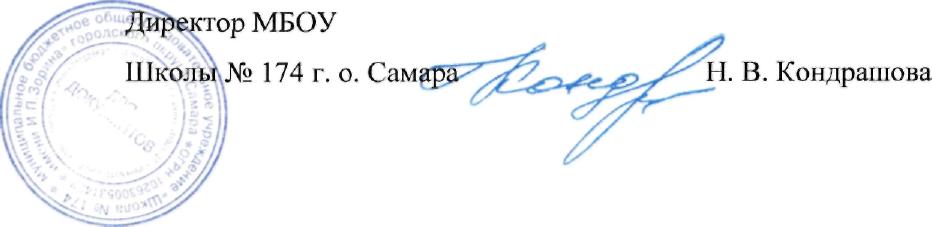 